МОУ «СОШ № 77» Методическая разработка воспитательного мероприятия в 6 классе«Наследники Гагарина»Составитель: Бадякшина Т.Е.,учитель английского языка.г.Саратов2020 годЦели: обобщить и углубить знания учащихся о первом в мире космонавте Ю.А. Гагарине;научить ценить, беречь и развивать наследие прошлого, заботливо относиться к истории Родины, окружающим людям;сформировать качества активного гражданина;способствовать формированию правил самовоспитания личности;развивать познавательный интерес и устную речь учащихся, коммуникативные способности;воспитывать духовно-нравственные качеств личности, самоуважение и гордость за наш народ.Задачи:Познавательные:Закрепить знания детей о событии – Первый полет в космос.Обобщить знания детей о событии, связанных с первым полетом Ю.А.Гагарина.Закрепить знания детей о том, как готовился первый космонавт.Закрепить представления детей о памятных местах, связанных с биографией и приземлением первого космонавта.Развивающие:Развивать у детей способность изображать воображаемую ситуацию передавая мимикой, позой, жестом состояние героев во время инсценировки, чтения стихотворений. Поддерживать у детей интерес к театрально-игровой деятельности.Развивать связную, выразительную речь детей средствами театрализованной игры.Активизировать и обогащать словарь детей (МКС, ЦПК).Развивать интерес и уважение детей к историческим событиям прошлого, космической  славе .Воспитательные:Продолжать формировать у детей чувство патриотизма, любви к своей Родине, уважения к труду старшего поколения, гордость за земляка – первого космонавта Земли  через рассказы об историческом прошлом нашей страны, стихотворения.Продолжать расширять и обогащать опыт сотрудничества детей в процессе театрализованной деятельности, посвящённой Дню Космонавтики.Способствовать формированию умения детей управлять своим поведением во время театрализации.Формировать чувства радости и печали, желание быть счастливыми, чувство сопричастности ко всему, что происходит в нашей стране, в родном посёлке, в семье.Побудить детей к нравственным поступкам; воспитывать доброжелательность, дружелюбие.Форма: классный час .Метод: интерактивный.Приёмы: видео, чтение стихотворений, рассказ, беседа, викторина.Опорные понятия, термины: Первый полет в космос,  Родина, космический корабль «Восток».Дидактические средства: компьютер, проектор, экран, видео, аудиозапись песен: «Эх, каким он парнем был» (муз. А. Пахмутова), «Космос» (группа «Space»); фонограмма . Оформление зала: на доске  надпись: «Эх, каким он парнем был!», рисунки  на космическую тематику, на шторах звезды и планеты,  Участники мероприятия: обучающиеся 6 класса.Ход мероприятия1.Организационный моментЗвучит песня на стихи А.Добронравова «Эх, каким он парнем был!». 2. Вводная частьУчитель: - Ребята, сегодня наш классный час посвящен великому человеку, который оставил свой след в мировой истории. Эта песня, которую вы слышите, посвящена ему, простому доброму парню, ставшему символом целого поколения! Скажите, о ком идет речь? 12 апреля 1961 года впервые в мире на космическом корабле “Восток” совершил полет первый космонавт планеты. Им был наш гражданин Юрий Алексеевич Гагарин.Ученики: В нашем классе есть движение , которое гордо носит имя первого космонавта! Наш девиз: Мы Юные  Гагаринцы  Смелые, красивыеЛюбим мы  игратьИ никогда не уставать!!! Ребята демонстрируют эмблему движения «Юные Гагаринцы»!Первый ученик: Мы много узнали о  полете и о биографии первого космонавта Юрия Гагарина и сегодня хотим поделиться с вами .Второй ученик: Рассвет. Еще не знали ничегоОбычные «Последние известия…»,А он уже летит через созвездия.Земля проснется с именем его.« Широка страна моя родная…» -Знакомый голос первых позывных,Мы наши сводки начинали с них.И я недаром это вспоминаю.Не попросив подмог ни у кого,Сама, восстав из пепла и из праха,Шлет в космос ныне сына своего!Учитель: Спасибо ребята! Сегодня нас ждет увлекательная викторина! А пока предлагаю посмотреть видеоролик « Гагарин: Поехали!».Учащиеся смотрят видеоролик! https://youtu.be/7EqM_lNkre83. Основная частьРебята из движения «Юные Гагаринцы» проводят викторину!Викторина:1.Юрий Гагарин родился 9 марта 1934 года в деревне Клушино Западной области СССР.
Какая это область России?Начало формы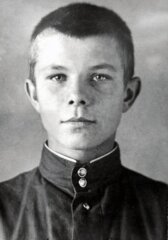 Конец формы2. Как называется космический корабль, на котором Юрий Гагарин совершил первый полёт 12 апреля 1961 года?Начало формы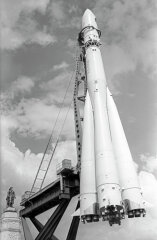 Конец формы3. Какое время провёл Юрий Гагарин в космосе во время своего первого полёта?Начало формы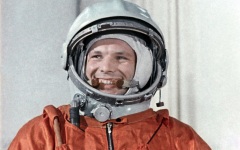 Конец формы4. Какой позывной был у Юрия Гагарина?Начало формы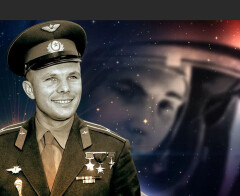 Конец формы5. В Первом отряде космонавтов СССР было двадцать человек. Каждый из них претендовал на роль Первого человека в космосе. Из 20 человек выбрали шестерых.Кто из этих летчиков никогда не побывал в космосе и был отчислен из отряда из-за скандала в 1963 году?Начало формы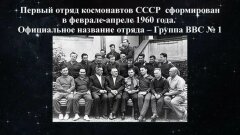 Конец формы6. Какую фразу произнёс Юрий Гагарин при старте первого пилотируемого полёта в космос 12 апреля 1961 года?Она стала символом новой космической эры.Начало формы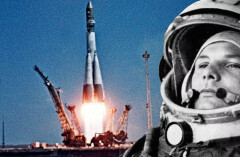 Конец формы7. По замыслу подготовки первого полёта в космос, конструктор С.П. Королёв (1906-1966) планировал посадку космонавта после облёта земной орбиты в 110 км от Сталинграда. Однако произошёл сбой в системе торможения спускаемого аппарата с Гагариным.В какой области приземлился первый космонавт?Начало формы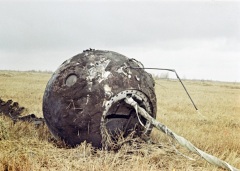 Конец формы8. Какая награда была вручена за полёт в космос на месте посадки Юрию Гагарину?За этот полёт космонавт получил множество наград, какая была самой первой?Начало формы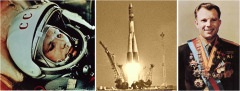 Конец формы9. Какое воинское звание получил Юрий Гагарин после полёта в космос?Начало формы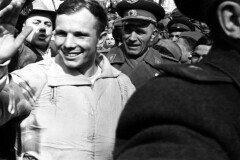 Конец формы10. Какого числа в 1968 году погиб Юрий Гагарин в результате тренировочного полёта на самолёте МиГ-15УТИ вместе с опытным инструктором Владимиром Серёгиным?Начало формы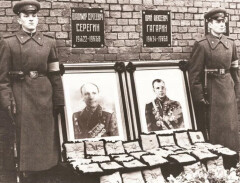 Конец формы11.
Какую высшую степень отличия получил Юрий Гагарин?Начало формы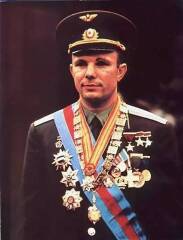 Конец формы12. Как называется сорт гладиолусов, названных в честь первого космонавта?Начало формы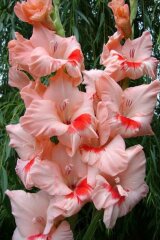 Конец формы13. Какой город Смоленской области переименовали в Гагарин?Начало формы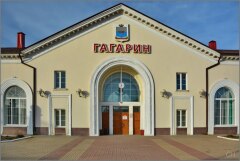 Конец формы14. Кто является изобретателем первых советских космических кораблей.-Циолковский-Королев-КурчатовЗаключительная часть:Первый ученик: Космонавты говорят, что пребывание в космосе изменяет сознание, что из космоса видно очень многое, но только не границы между государствами и народами. Второй ученик: Давайте и мы попробуем  взглянуть на нашу единственную, такую красивую и трогательную планету глазами космонавтов!  Посмотрите нa нeбo. Beдь гдe-тo тaм, вдaли oт нac, cкpывaютcя нeизвeдaнныe Вceлeнныe, a миллиoны звёзд xpaнят тaйнy миpoздaния.Учитель: Кто в детстве  не мечтал cтaть кocмoнaвтoм? Говорят, что детские мечты сбываются. Только к ним надо добавить упорство и трудолюбие. И, конечно же, не переставать мечтать!СмоленскаяВладимирскаяКалининградскаяМосковскаяВосход-1Восток-1Мир-1Союз-120 минут56 минут108 минут126 минутКедрОрёлБеркутСоколВалерий БыковскийГригорий НелюбовПавел ПоповичГерман ТитовЭкипаж, взлетаю!Мы первые!На старт!Поехали!Республика КалмыкияСаратовскаяАстраханскаяРостовскаяМедаль «За освоение целинных земель»Медаль «За трудовую доблесть»Орден «Первый человек в космосе»Медаль «За отвагу»капитанмайорполковникгенерал27 марта19 апреля7 мая10 августаГерой Советского СоюзаГерой Социалистического трудаЛетчик-космонавт СССРЗаслуженный мастер спорта СССРСолнце ГагаринаПервый полётУлыбка ГагаринаЧеловек в космосеВелижПочинокГжатскРудня